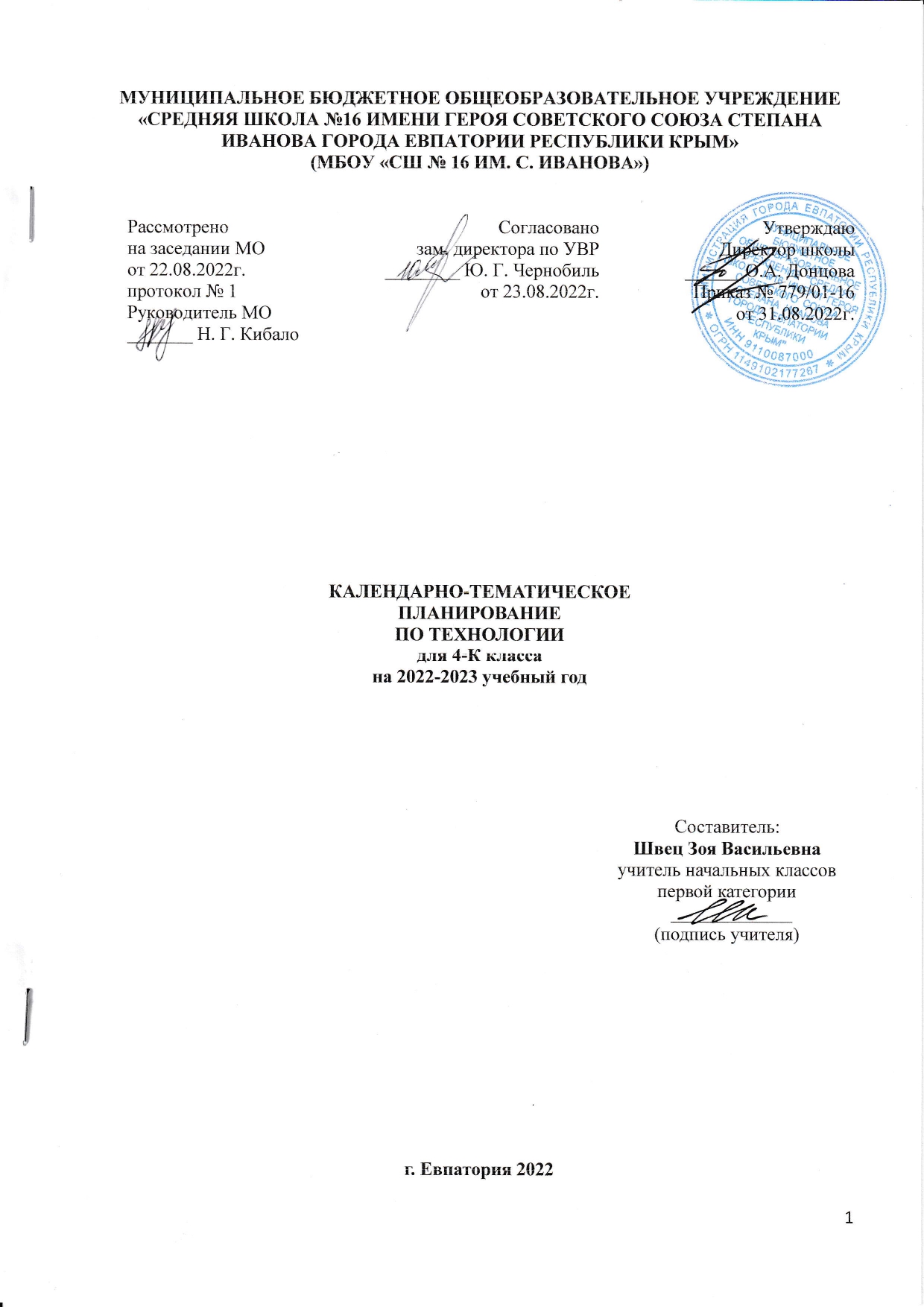 МУНИЦИПАЛЬНОЕ БЮДЖЕТНОЕ ОБЩЕОБРАЗОВАТЕЛЬНОЕ УЧРЕЖДЕНИЕ «СРЕДНЯЯ ШКОЛА №16 ИМЕНИ ГЕРОЯ СОВЕТСКОГО СОЮЗА СТЕПАНА ИВАНОВА ГОРОДА ЕВПАТОРИИ РЕСПУБЛИКИ КРЫМ»(МБОУ «СШ № 16 ИМ. С. ИВАНОВА»)КАЛЕНДАРНО-ТЕМАТИЧЕСКОЕПЛАНИРОВАНИЕПО ТЕХНОЛОГИИдля 4-К классана 2022-2023 учебный годСоставитель:Швец Зоя Васильевнаучитель начальных классовпервой категории  _____________(подпись учителя)г. Евпатория 2022ТЕМАТИЧЕСКОЕ ПЛАНИРОВАНИЕКАЛЕНДАРНО-ТЕМАТИЧЕСКОЕ ПЛАНИРОВАНИЕРассмотрено                    	                                 на заседании МО                         от 22.08.2022г.                             протокол № 1                               Руководитель МО                                                                   _______ Н. Г. КибалоСогласованозам. директора по УВР  ________ Ю. Г. Чернобиль                                                       от 23.08.2022г.УтверждаюДиректор школы______ О.А. ДонцоваПриказ № 779/01-16от 31.08.2022г.№ п/пТема разделаКол-во часов1.Информационный центр                                                                                                                     4 ч.2.Проект «Дружный класс» 3 ч.3.Студия «Реклама» 4 ч.4.Новогодняя студия 3 ч.5.Студия «Декор интерьера» 5 ч.6.Студия «Мода» 7 ч.7.Студия «Подарки» 3 ч.8.Студия «Игрушки» 5 ч.ВсегоВсего34 ч.№ п/п№ п/пДатаДатаТема урокапланфактпланфактТема урока1. Информационный центр (4 ч)                                                                                                                      1. Информационный центр (4 ч)                                                                                                                      1. Информационный центр (4 ч)                                                                                                                      1. Информационный центр (4 ч)                                                                                                                      1. Информационный центр (4 ч)                                                                                                                      101.09Вспомним и обсудим! ТБ.208.09Информация. Интернет. ТБ.315.09Создание текста на компьютере. ТБ.422.09Создание презентаций. Программа Рower Point. Проверим себя.  ТБ.                                                                                                          2. Проект «Дружный класс» (3 ч)2. Проект «Дружный класс» (3 ч)2. Проект «Дружный класс» (3 ч)2. Проект «Дружный класс» (3 ч)2. Проект «Дружный класс» (3 ч)529.09Презентация класса. ТБ.606.10Эмблема класса. ТБ.713.10Папка «Мои достижения». Проверим себя.  ТБ.                                               3. Студия «Реклама» (4 ч)3. Студия «Реклама» (4 ч)3. Студия «Реклама» (4 ч)3. Студия «Реклама» (4 ч)3. Студия «Реклама» (4 ч)820.10Реклама и маркетинг. ТБ.927.10Упаковка для мелочей. ТБ.1010.11Коробочка для подарка. ТБ.1117.11Упаковка для сюрприза. Проверим себя. ТБ.                                                             4. Новогодняя студия (3 ч)4. Новогодняя студия (3 ч)4. Новогодняя студия (3 ч)4. Новогодняя студия (3 ч)4. Новогодняя студия (3 ч)1224.11Новогодние традиции. Изготовление новогодних игрушек. ТБ.1301.12Игрушки из зубочисток. ТБ.1408.12Игрушки из трубочек для коктейля. Проверим себя. ТБ.                          5. Студия «Декор интерьера» (5 ч)5. Студия «Декор интерьера» (5 ч)5. Студия «Декор интерьера» (5 ч)5. Студия «Декор интерьера» (5 ч)5. Студия «Декор интерьера» (5 ч)1515.12Интерьеры разных времён. Художественная техника «декупаж». ТБ.1622.12Плетённые салфетки. ТБ.1729.12Цветы из креповой бумаги. ТБ.1812.01Сувениры на проволочных кольцах. ТБ.1919.01Изделия из полимеров. Проверим себя. ТБ.6. Студия «Мода» (7 ч)6. Студия «Мода» (7 ч)6. Студия «Мода» (7 ч)6. Студия «Мода» (7 ч)6. Студия «Мода» (7 ч)2026.01История одежды и текстильных материалов. ТБ.2102.02Исторический костюм. Одежда народов России. ТБ.2209.02Синтетические ткани. ТБ.2316.02Твоя школьная форма. ТБ.2402.03Объёмные рамки. ТБ.2509.03Аксессуары одежды. ТБ.2616.03Вышивка лентами. Проверим себя. ТБ.                                                                                                                                           7. Студия «Подарки» (3 ч)7. Студия «Подарки» (3 ч)7. Студия «Подарки» (3 ч)7. Студия «Подарки» (3 ч)7. Студия «Подарки» (3 ч)2706.04Плетёная открытка. ТБ.2813.04День защитника Отечества. Изготовление макета военно-технического объекта. ТБ.2920.04Весенние цветы. Проверим себя. ТБ.                                                                                                                                                                8. Студия «Игрушки» (5 ч)8. Студия «Игрушки» (5 ч)8. Студия «Игрушки» (5 ч)8. Студия «Игрушки» (5 ч)8. Студия «Игрушки» (5 ч)3027.04История игрушек. Игрушка – попрыгушка. ТБ.3104.05Качающиеся игрушки. ТБ.3211.05Подвижная игрушка «Щелкунчик». ТБ.3318.05Игрушка с рычажным механизмом. ТБ.3425.05Подготовка портфолио. Проверим себя. Выставка детских работ. ТБ.